Professional Development Course: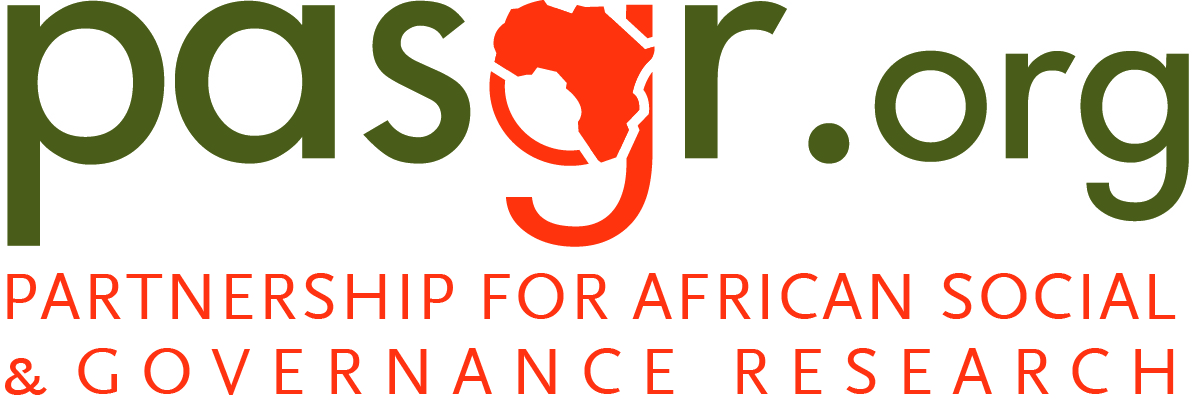 Applied Quantitative Methods ModuleApril 15-18, 2019Application Form
SECTION A
Personal detailsCurrent Contact Information Highest Academic Degree SECTION BAs a researcher, policy actor and/or teaching staff, what do you consider your three (3) most important achievements to date?List 3 of your main training expectations.STATEMENT OF ACCURACYI hereby affirm that (please click in the box to tick all that apply):
 I have read and understood the instructions. All the information provided by me to PASGR is accurate to the best of my knowledge.   I have provided the supporting document(s) required.Signature of applicant:                       (for signature, please enter your initials)Date:                SUBMITTING THIS FORMOpen a new tab and submit this form here: https://bit.ly/2RV0CXrApplications that do not contain both this form duly filled per the instructions given with individual questions, and an updated CV will NOT be considered.SurnameFirst NameMiddle NameGenderAgeNationalityMobile Tel. No.Work Tel. No.Email AddressAlternate Email AddressHow did you hear about this course?Current Work Appointment/Status.How long have you held this position?Current Work Appointment/Status.How long have you held this position?TypeDisciplineDate Obtained or Expected InstitutionCountryWhat impact do you expect this training to have on you? (200 words)Briefly explain why you would like to attend this training. (150 words)